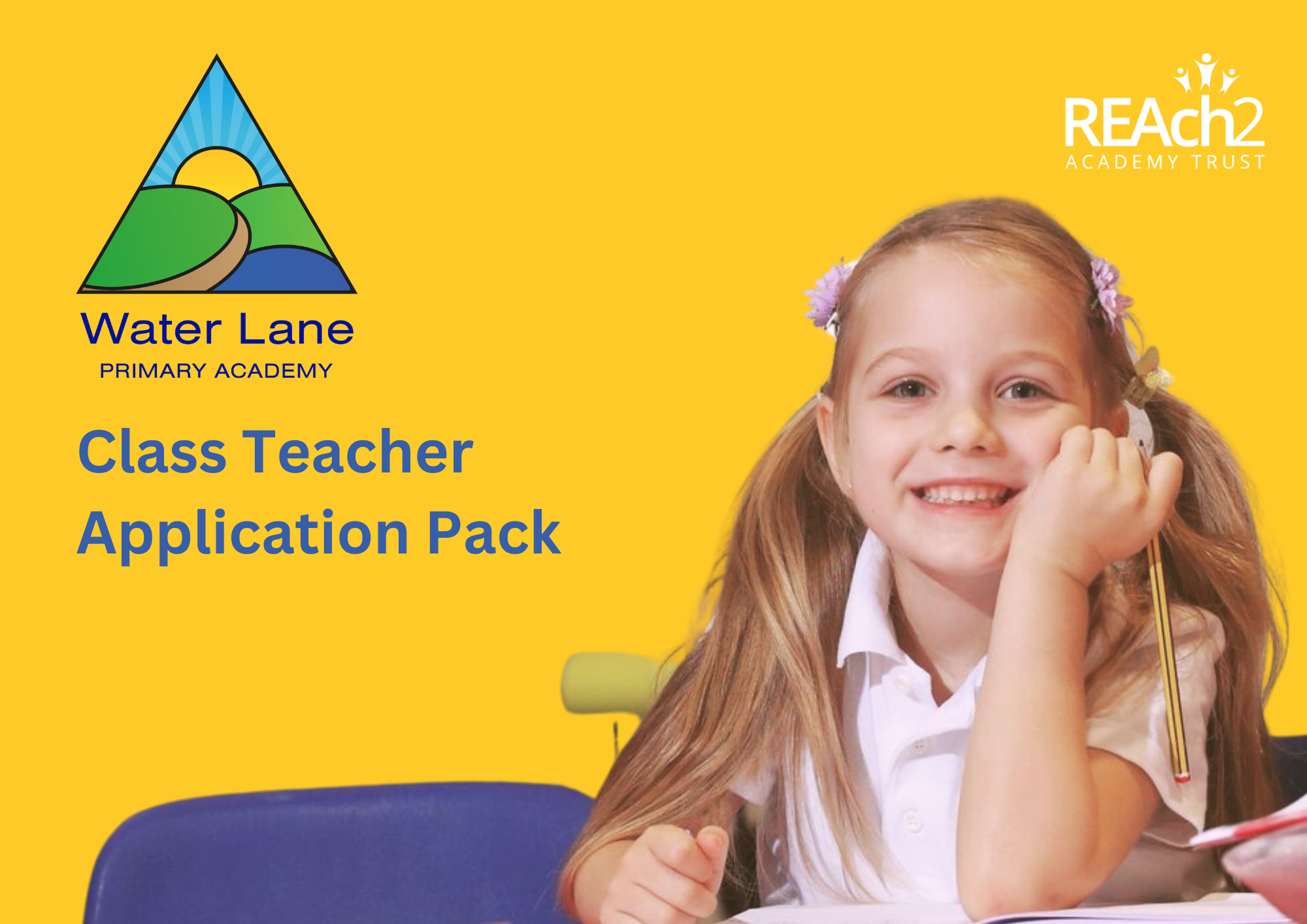 Letter from Catherine Paine, Chief Executive OfficerDear Candidate Thank you for your interest in this role within the REAch2 Academy Trust.  This is a hugely exciting time for our family of schools. The Trust has been recognised by the Department for Education for its track record in raising standards and achieving excellence for pupils in a growing number of schools nationwide. We are presented with a rare opportunity to make a real difference to the lives and life chances of so many primary school children – many of whom haven’t previously received the educational opportunities they deserve. The Trust includes schools at all stages of development, from a small number of schools that require significant improvement through to a growing number of outstanding schools. As a Trust we are clear about the importance of achieving long term sustainability for our schools. Our vision is to enable individual academies to flourish with their own unique character, whilst also ensuring a strong identity within REAch2 and an ethos of support and collaboration across our schools.  Employees within REAch2 belong to a national community of professionals, and benefit from a wide range of networks and development opportunities across the Trust. In time, our best teachers are able to work across schools, develop specialisms and step up to leadership roles within and beyond their own academy. The Trust provides a strong culture of innovation and collaboration, together with high expectations for staff and pupils alike.  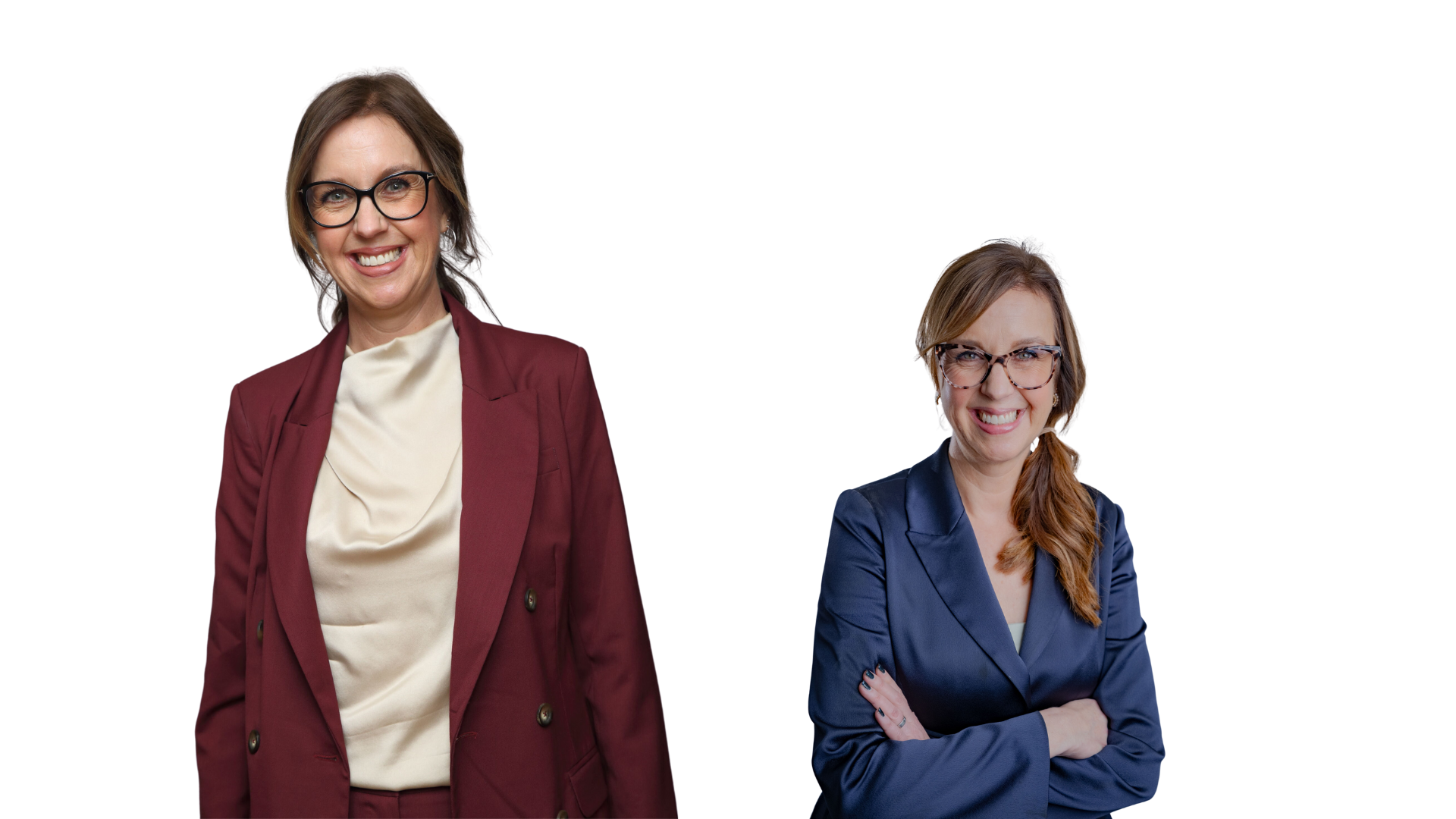 Those we recruit are able to demonstrate that they share our values, are highly motivated to work with colleagues within and beyond their school to continuously develop their skills and pursue professional excellence and are committed to providing the highest standards of teaching for all children. If that is you, then we would be delighted to receive your application.   Cathie Paine  CEO  Our Cornerstones and TouchstonesREAch2 is defined by the values of excellence, quality, delivery and standards – these features give the Trust its enduring attributes and its inherent reliability.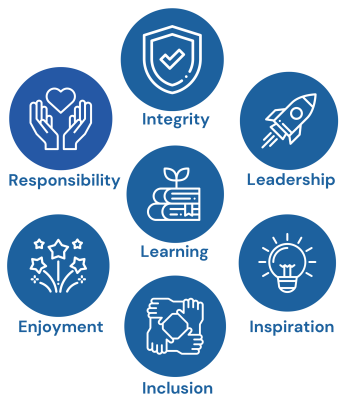 However, what gives each REAch2 Academy its uniqueness is the Touchstones of the Trust (seen on the right). Just as 500 years ago touchstones were used to test the quality of the gold they marked, so too our touchstones find what is precious and set these things apart. They are used to express the values and ethos of the Trust and describe what the Trust wants to be known for and how it wishes to operate.With good leadership, we aspire to develop children academically, emotionally, physically and spiritually. We notice talent and spot the ‘possible’ in people as well as the ‘actual’. Developing potential across our Trust becomes a realisation that there is a future worth pursuing for everyone. Children deserve enjoyment in their learning and the pleasure that comes from absorption in a task and achieving their goals. Providing contexts for learning which are relevant, motivating and engaging, release in children their natural curiosity, fun and determination. Inspiration breathes energy and intent into our schools: through influential experiences, children can believe that no mountain is too high and that nothing is impossible.REAch2 serves a wide range of communities across the country, and we celebrate the economic, social, cultural and religious diversity that this brings embracing inclusion ensures that we are a Trust that serves all, believing that everyone can succeed.We take our responsibility seriously. We act judiciously with control and care. We don’t make excuses, but mindfully answer for our actions and continually seek to make improvements.REAch2 is a Trust that has a strong moral purpose, our integrity is paramount. Our mission is to change children's lives by providing the very best quality education we can. Through this, children can fulfil their potential, become happy, successful adults and contribute effectively and meaningfully to society. We welcome the fact that all our decisions and actions are open to scrutiny. You can learn more about REAch2 at our website: www.reach2.orgThe roleClass Teacher at Water Lane Primary AcademyWater Lane Primary Academy is part of the REAch2 family of Schools, and we are looking to appoint enthusiastic and innovative Class Teacher to join our team in September 2024 . The successful candidate will join our collaborative and growing Academy team on permanent contract. We are open to full-time or part-time (days to be negotiated) applications. At Water Lane Primary Academy there’s a real opportunity to be a pioneer in new ways of educating tomorrows generation. We want to provide the highest standard of education for our pupils, and we are looking for talented and committed Teacher to join us on this journey. Water Lane Primary Academy, like many REAch2 schools, serves an area facing economic challenges. This underscores the importance of having a unique and empathetic staff. We embrace the daily challenges encountered by our schools and colleagues and are here to support them in everything that they do. We offer:Dynamic leadership that values your contribution.Specialised support teams focused on behaviour, curriculum, and SEN.Personalised mentoring to help you grow in your role.A supportive environment where you're never alone in facing obstacles.Generous support from our two, on-site, Thrive Practitioners.Opportunities to learn about best practice in managing pupil behaviour in the classroom.Comprehensive training to equip you with the skills you need.Opportunities for professional development and advancement.A chance to be part of a community that embraces challenges as opportunities for growth.So, why join us? You’ll be working for a trust that understands the day-to-day challenges or working in tough schools and embraces them. We have a growing education community here at Water Lane Academy, that will help you move forward in your career and learn at a lighting speed.We need:A class teacher, with high expectations of all pupils, who can engage and inspire the learning behaviours that will support all in achieving their best. So, if you are:• An excellent practitioner, keen to work in a supportive school.• Driven by a strong moral purpose to enable all children to achieve.• Passionate about creativity and has an excellent sense of humour.• Warm in character, easy to work with and committed to teamwork, recognising that more can be achieved together than is possible as individuals.• A professional who values wellbeing but unafraid of hard work.• Calm and able to handle pressure and setbacks with a smile.• Keen to be challenged to become the best you can be.• Determined to succeed with a ‘find a way or make one!’ attitude.Why not come and see us! You’ll be able to see the school environment first hand, ask any questions that you might have.  About the schoolBased in Harlow, and set in large and beautiful grounds, Water Lane Primary Academy is a happy and safe environment in which children can learn, grow and develop into confident and successful young people.The school has a caring team that works hard to reach high standards in everything they do. The school firmly believe that education is a partnership between home and school and regard parents as an active partner in their child’s education. Through the school’s engaging curriculum, they ensure that children can foster a passion for learning and curiosity that will help to develop: a strong knowledge base, high aspirations and a lifetime of memories. The school has a focus on Visible Learning strategies that promote independence, develop resilience and encourage all our children to become inquisitive, life-long learners.Like many REAch2 schools, Water Lane Primary Academy supports a community that is socio-economically mixed and the number of students who are from minority ethnic backgrounds is above the national average. The applicationYou are invited to submit an application form to Amy Rawlinson, Headteacher by email using My New TermREAch2 Academy Trust have an Equal Opportunities Policy for selection and recruitment. Applicants are requested to complete the Trust’s online Equality & Diversity Monitoring Form separately. In accordance with our Safeguarding Policy the successful candidate will be required to have an enhanced DBS check.Visits to school are welcomed and encouraged. Please contact Amy Rawlinson, Headteacher via school office on 01279 417410 to arrange.The application process and timetableThe candidates selected for interview will be informed after shortlisting and full details of the interview programme will be provided. Safeguarding, Safer Recruitment and Data ProtectionAt REAch2 we recognise that those who work in an academy are in a unique position in their care of children. The responsibility for all staff to safeguard pupils and promote their welfare, as stated in Section 175 of the Education Act (2002) is one that is central to our ethos, our policies and our actions. All children are deserving of the highest levels of care and safeguarding, regardless of their individual characteristics or circumstances, and we are committed to applying our policies to ensure effective levels of safeguarding and care are afforded to all our pupils. We will seek to recruit the best applicant for the job based on the abilities, qualifications, experience as measured against the job description and person specification. The recruitment and selection of staff will be conducted in a professional, timely and responsive manner and in compliance with current employment legislation, and relevant safeguarding legislation and statutory guidance.All information is stored securely, and any information supplied by unsuccessful candidates will be destroyed through a confidential waste system six months after the decision has been communicated, in accordance with our information and records retention policy.The Trust ensures all applicant data is stored and processed appropriately. For further details on how your information will be managed during the recruitment process please refer to our Privacy Notice for Job Applications.Job Description Post: 				Class Teacher Responsible to: 		The Headteacher	 REAch2 is committed to safeguarding and promoting the welfare of children and young people and expect all staff and volunteers to share this commitment. An enhanced DBS disclosure will be requested where required.Scope:	Classroom TeacherDuties: 	The Conditions of Employment for School Teachers (Document on Pay and Conditions) specify the general professional duties of all teachers.  In addition, certain particular duties are reasonably required to be exercised and completed in a satisfactory manner.Responsible for:Supporting the vision, ethos and policies of the school and promoting high levels of achievement.Supporting the creation and implementation of the school improvement plan.Organising and managing teaching and learning.The development and monitoring of the curriculum provision.Supporting the Headteacher in the monitoring of the quality of teaching and children’s achievements.The pastoral care of children, promoting independence and good behaviour, in accordance with school policiesEnsuring that parents are fully involved in their child’s learning and development and well-informed about the curriculum, their child’s individual targets, progress and achievementDeveloping the use of new and emerging technologies and techniques within the classroomTeaching and Learning Identifying clear teaching objectives and specifying how they will be taught and assessed.Setting tasks which challenge pupils and ensure high levels of interestSetting appropriate and demanding expectationsSetting clear targets, building on prior attainmentIdentifying SEN or very able pupilsProviding clear structures for lessons maintaining pace, motivation and challengeMaking effective teaching and best use of available timeMaintaining good conduct and learning behaviours in accordance with the school’s procedures and encouraging good practice with regard to punctuality, behaviour, standards of work and homeworkEnsuring effective teaching and best use of available timeUsing a variety of teaching methods to match approach to content, structure information, present a set of key ideas and use appropriate vocabularyUse effective questioning, listen carefully to pupils, give attention to errors and misconceptionsSelect appropriate learning resource’s and develop study skills through library, I.C.T. and other sourcesEnsuring pupils acquire and consolidate knowledge skills and understanding appropriate to the subject taughtEvaluating own teaching critically to improve effectivenessEnsuring the effective and efficient deployment of classroom supportTaking account of pupils’ needs by providing structured learning opportunities which develop the areas of learning identified in national and local policies and particularly the foundations for English and MathematicsEncouraging pupils to think and talk about their learning, develop self-control and independence, concentrate and persevere and listen attentivelyUsing a variety of teaching strategies which involve planned adult intervention, first-hand experience and play and talk as a vehicle for learning.Monitoring, Assessment, Recording, ReportingAssess how well learning objectives have been achieved and us them to improve specific aspects of teachingProvide feedback for pupils and set targets together for progressAssess and record pupils’ progress systematically and keep records to check work is understood and completed, monitor strengths and weaknesses, inform planning and recognize the level at which the pupil is achievingPrepare and present informative reports to parents.Curriculum DevelopmentContribute to team responsibility for a subject or aspect of the school’s work and develop plans which identify clear targets and success criteria for its development and/or maintenanceContribute to the whole school’s development activitiesThese duties may be varied to meet the changing demands of the school at the reasonable direction of the Headteacher.  This job description does not form part of the contract of employment. It describes the way the post holder is expected to perform and complete the particular duties as set out above.Person SpecificationApplication deadline: Thursday 11th July 2024. However, applications will be assessed as upon receipt.Please be aware that we reserve the right to interview ahead of the closing date if suitable applications are receivedSchool visits:  Please contact school office to arrange a visit on Telephone No.  01279 417410Interviews: TBcContract details:Permanent, full-time or part-time (days to be negotiated)Salary: Main Pay ScaleStart date:September 2024Essential DesirableMeasured byRight to work in the UK*Knowledge/Qualifications and experienceKnowledge/Qualifications and experienceKnowledge/Qualifications and experienceQualified Teacher status*ARelevant degree*AClear communication/questioning skills – precise approach to written communication*A O IICT competent*OAble to inspire children’s interest in learning*OA full Enhanced Disclosure from the Disclosure and Barring Service*A ISkills , abilities and personal attributesSkills , abilities and personal attributesSkills , abilities and personal attributesEvidence of a commitment to safeguarding and promoting the welfare of children and young people*A R ICommitment to promote and support the aims of REAch2 *R IKnowledge of strategies to support learning, progress and standards across the curriculum – evidence of impact on progress*A R O IKnowledge of how ICT can be used to support/ enrich learning*AEffective classroom management skills – able to provide an effective environment for learning*OClear understanding of the role of assessment in the development of learning*A O ISuccessful record of teaching within primary*A O I RAwareness of national trends and developments*A IEvidence of commitment to personal and professional development*A IPersonal Qualities Personal Qualities Personal Qualities Personal Qualities Flexibility of approach*RExcellent organizational skills*O R ISupportive – able to work as part of a team*RAble to respond to and seek advice*RAbility to work under pressure while maintaining a cheerful disposition*A O I Flexibility of approach*RInterest & Motivation in the jobInterest & Motivation in the jobInterest & Motivation in the jobInterest & Motivation in the jobEnthusiasm for children’s learning*O I R A A commitment to the integration of children with SEN in mainstream school environment*O I AA willingness to contribute to all areas of school life*A R I *Key: A=Application, R=Reference, O=Observation, I=Interview*Key: A=Application, R=Reference, O=Observation, I=Interview*Key: A=Application, R=Reference, O=Observation, I=Interview*Key: A=Application, R=Reference, O=Observation, I=Interview